Роль женщины в Средние века«Порой мадонна жемчуг и рубиныДарует мне в улыбке неземнойИ, слух склоняя, внемлет ропот мой, -И ей к лицу подобье скорбной мины».        Торквато ТассоСовременная женщина на уровне с мужчиной заполнила все ячейки социальной и политической структуры в наше время. Голос женщины, ее права, социальное и финансовое положение ни чем не уступают мужским правам и обязательствам. Сейчас много женщин занимают важные политические, юридические, финансовые и производственные посты. А как было в средние века? Такие же привилегии и права отводились женскому полу? Вопрос довольно спорный.   Как влияло на отношение к женщине ее положение в средневековом обществе? К женщине в средние века относились очень разрозненно. Если составить сравнительное описание, то положение женского пола варьировалось между «сосудом греха» и «пьедесталом».Несомненно, на отношение к женщине в обществе играло ее положение и финансовый достаток. 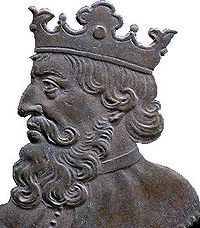 Рукоприкладство – это было нормальным явлением в те времена. Это касалось как бедных, так и богатых. 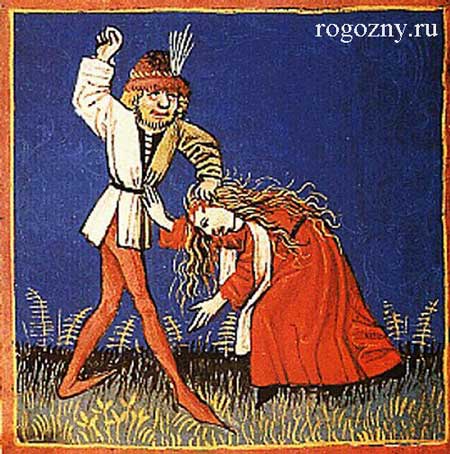 Во многих городах были официальные законы, которые разрешали бить женщину, но не до смерти. Большинство ученых мужей и знатных людей в своих учениях упоминали о рукоприкладстве как выражении своей любви и методе держать женщину в страхе и покорности. 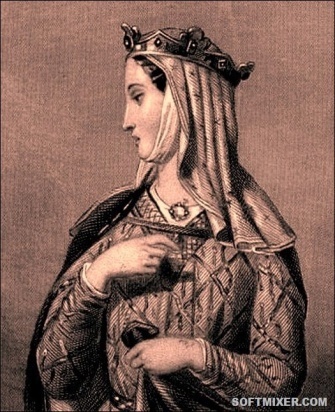 Очень часто крестьян и рабочих облагали штрафами по причине не применения «воспитательных» методов к своим женам.   В большинстве случаев браки заключались не по любви, а по договоренности и решению родителей. Это касалось как богатых, так и бедных слоев населения. Один из вельмож того времени говорил о том, что жена должна быть как собака и если муж кидает в нее камни – она должна вилять хвостом и идти за ним. К положительным моментам можно отнести «варварские правды» – обычные своды законов и права, которые практиковались в варварских королевствах средневековой Европы. Эти законы защищали женщину от рукоприкладства, если та была беременна. Этот закон распространялся на все сословия и слои населения.  Со временем франкский король Хильперик разработал эдикт, который разрешал женщинам получать в наследство земли и владения (при отсутствии племянников, сыновей умершего). Многие короли и знатные вельможи были не против, что бы за их отсутствие владениями руководили их жены. Хотя такие привилегии не освобождали жен от «регулярного избиения».   В истории встречаются и средневековые женщины политики, преимущественно принцессы и королевы.  Одна из таких женщин – Алиенора Аквитанская (1124-1204), которая была супругой двух королей — сначала короля Франции Людовика VII, а затем короля Англии Генриха II Плантагенета, матерью двух английских королей — Ричарда I Львиное Сердце и Иоанна Безземельного.Женщина удивительной красоты, характера и нравов, выделяющих её не только в ряду женщин-правителей своего времени, но и всей истории.Но такие случаи очень редки. А описание правления слабым полом описано поверхностно. Женщина и трудКрестьяне муж и жена работали вместе с утра и до поздней ночи. Но распределение труда все-таки было. Самую тяжелую работу выполняли мужчины – вспахивали землю, косили пшеницу, резали скотину. Женщины  же вели тяговое животное, сеяли, слаживали в снопы пшеницу, разделывали убитую скотину, следили за домашним обиходом и уютом. 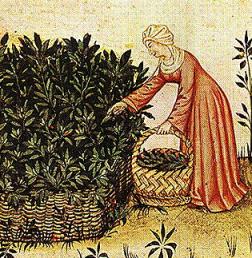  Городские женщины были вовлечены в изготовление разнообразных видов ремесленнической продукции. Обычная рабочая, жена богатого купца, ремесленника, королевского слуги – все относились к третьему сословию. Но распределение труда было разным. 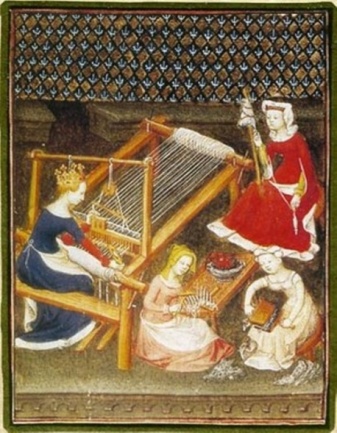 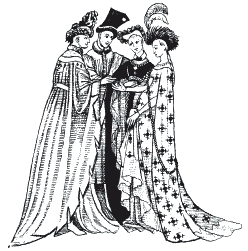 Жены богатых мужей зачастую занимались руководящей деятельностью в своем хозяйстве, в то время как женщины остальных слоев наряду с домашними обязанностями занимались производством продукции.   Отношение религии к женщинеВ средневековье женщина в глазах религии постает в двух ипостасях – порочная ведьма, еретичка, грешная Ева и непорочная, святая Дева Мария. В большинстве случаев религиозные суды и расправы были над ведьмами и еретичками. Хотя в большинстве случаев казнь была без суда и следствия, основываясь на доносе. Очень строго каралась измена мужу. 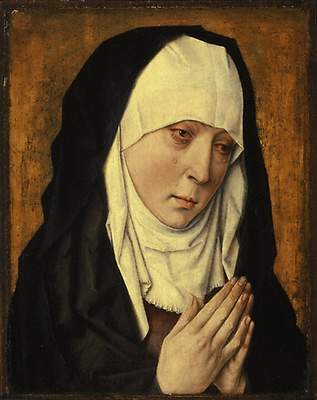 Монахини в те времена были олицетворением целомудрия, непорочности как угодного для Бога состояния. Они жили по строгим законам церкви. Они основывались на трех правилах: - молитва (в день было до 8 обязательных служб); - чтение религиозных книг (разрешалось читать философские и драматические произведения, которые возникали в стенах монастыря); - физический труд (посвящалось 5-6 часов). Очень модно было заниматься частным обучением, которое было по карману только зажиточным и богатым людям.        Отношение к женщине в средние века было неизменным на протяжении всего временного отрезка. Большая часть средневековых женщин была подвластна своим мужьям, и не редко страдала от рукоприкладства. Браки зачастую были оговорены между родителями молодоженов. Религия всячески притесняла женские права. К монахиням же относились с уважением и любовью.
                      ЛитератураБюхер, К. Женский вопрос в Средние века [Текст] / К. Бюхер. – Одесса, 1896.Рябова, Т. Б. Женщина в истории западноевропейского Средневековья [Текст] / Т. Б. Рябова. – Иваново: Юнона, 1999. – 212 с.Ястребицкая, А. Л. Женщина и общество [Текст] / А. Л. Ястребицкая // Средневековая Европа глазами современников и историков. – 1994. – Вып. 3.Более подробную информацию о роли женщин в Средние века  Вы можете получить в ЦПИ ЦГМБ им. М. ГорькогоНаш адрес: г. Майкоп, ул. Димитрова 23.Тел. 55-61-31.Адрес электронной почты: csistema@mail.ruНаш сайт в Интернете: cbsmp.ruЦентральная городская модельная библиотека им. М. ГорькогоЦентр правовой информации«В мире права»«Мадонна жемчуг и рубины дарует мне в улыбке неземной…»
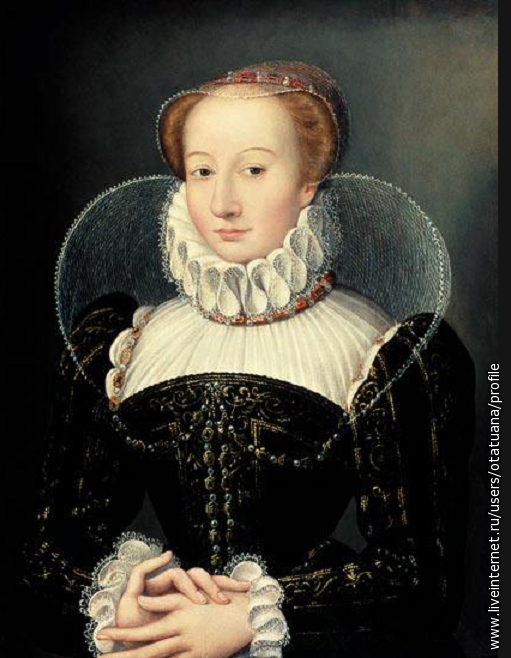 Как в Средние века относились к женщинам?
Майкоп2016